Unit 4 Lesson 17: Two Related Quantities, Part 11 Which One Would You Choose? (Warm up)Student Task StatementWhich one would you choose? Be prepared to explain your reasoning.A 5-pound jug of honey for $15.35Three 1.5-pound jars of honey for $13.05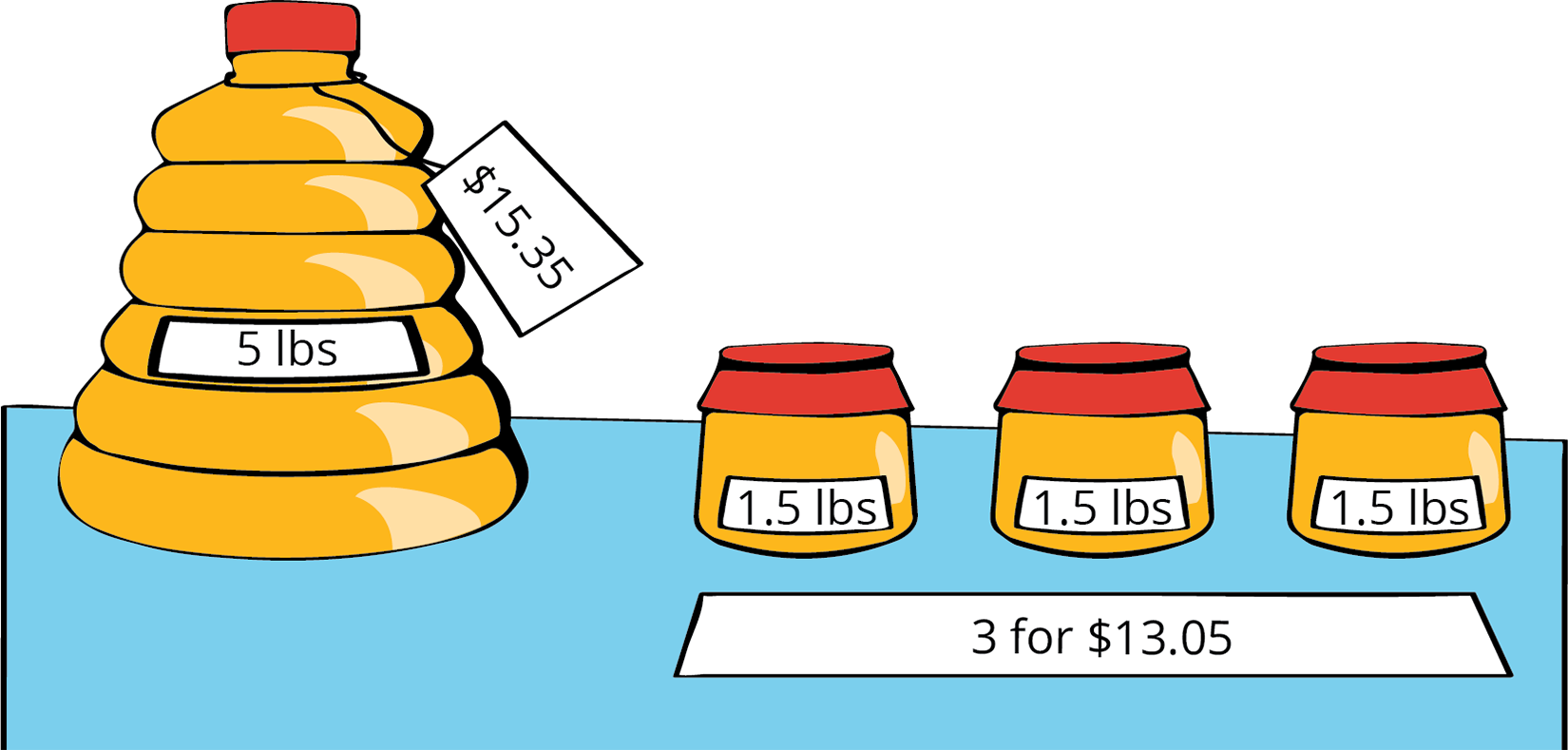 2 Painting the SetStudent Task StatementLin needs to mix a specific shade of orange paint for the set of the school play. The color uses 3 parts yellow for every 2 parts red.Complete the table to show different combinations of red and yellow paint that will make the shade of orange Lin needs.Lin notices that the number of cups of red paint is always  of the total number of cups. She writes the equation  to describe the relationship. Which is the independent variable? Which is the dependent variable? Explain how you know.Write an equation that describes the relationship between  and  where  is the independent variable.Write an equation that describes the relationship between  and  where  is the independent variable.Use the points in the table to create two graphs that show the relationship between  and . Match each relationship to one of the equations you wrote.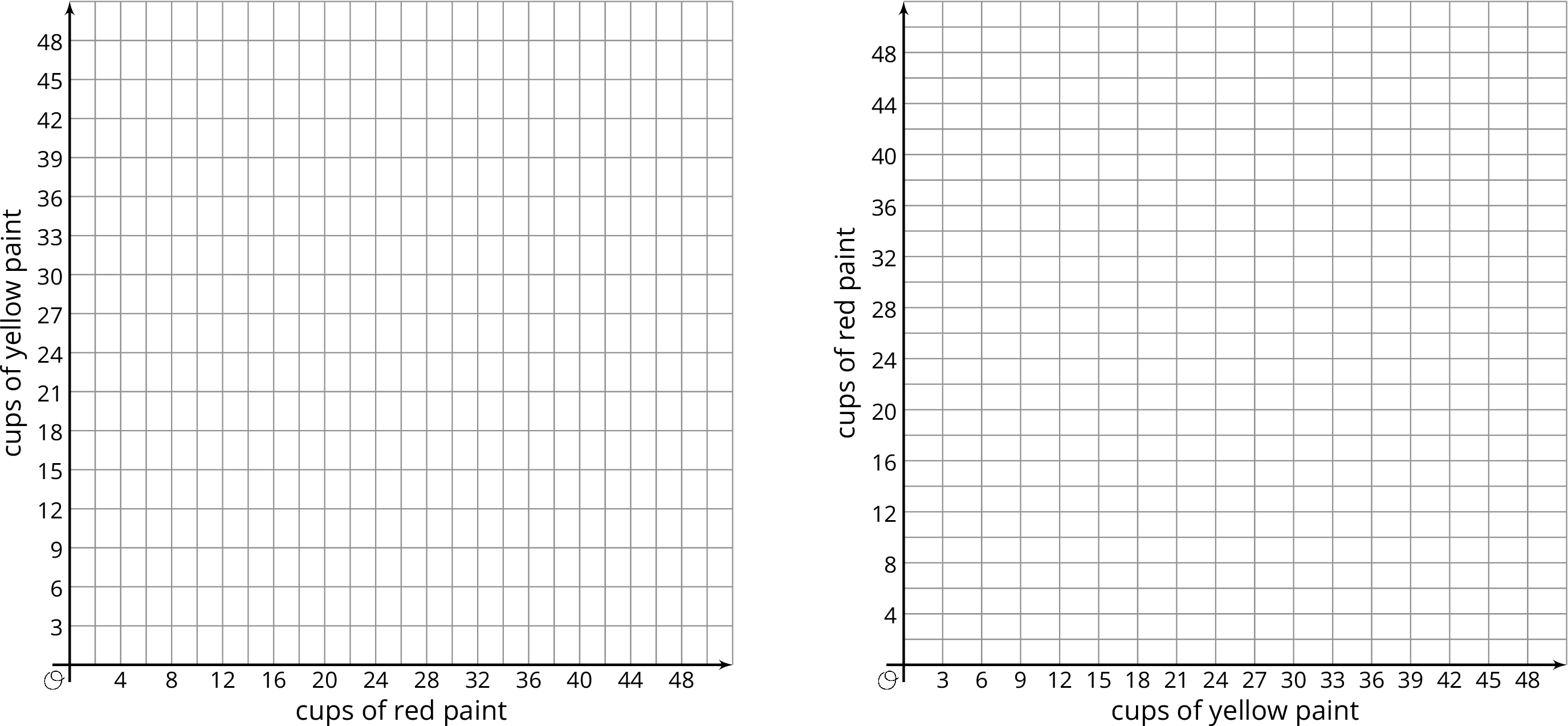 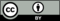 © CC BY Open Up Resources. Adaptations CC BY IM.cups of red paint cups of yellow paint total cups of paint 236201814165042